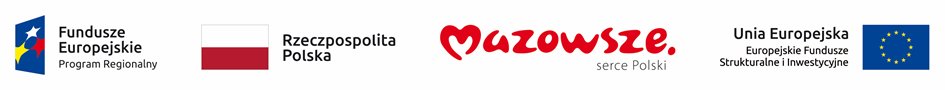 Załącznik nr 1FORMULARZ OFERTOWYdotyczący „Opracowanie dokumentacji projektowej niezbędnej do realizacji projektu: Budowa Punktu Selektywnej Zbiórki Odpadów Komunalnych w Zatorach”(zadanie o wartości szacunkowej poniżej równowartości 30.000 euro)I. Zamawiający:Gmina Zatory ul. Jana Pawła II 106, 07-217 ZatoryNIP 568-15-41-632, REGON 550668143II. Wykonawca:………………………………………………………………………………………………………………………………………………………………………………………………………………………………………………………………………………………………………III. Zobowiązania Wykonawcy:1) W nawiązaniu do zapytania ofertowego z dnia 25.01.2018 r. na wykonanie ww. zamówienia oferuję/jemy*) wykonanie przedmiotu zamówienia za cenę:- netto w kwocie: ……………… zł;- podatek VAT ……% w kwocie: …………….. zł;- brutto w kwocie: ……………….. zł;  słownie: …………………………………………………………………………zł (brutto)IV. Oświadczenia:1) Oświadczam, że zapoznałem się z warunkami zamówienia i nie wnoszę do niej zastrzeżeń oraz, że otrzymałem  informacje niezbędne do przygotowania oferty.2) Oświadczam, że uważam się związany z niniejszą ofertą przez okres 30 dni licząc od upływu terminu składania ofert.3) Termin wykonania zamówienia: od dnia podpisania umowy do dnia 30.03.2018  r.V. Zastrzeżenie oferentaNiżej wymienione dokumenty składające się na ofertę nie mogą być ogólnie udostępnione:……………………………………………………………………………………………………………………………………………………………………………………………………Inne informacje oferenta: …………………………………………………………………………………………………………………………………………………………………………………………………… 		                             	 ..................................................................................................................................... 					pieczątka imienna i podpis lub czytelny podpis upoważnionego
					i /lub upoważnionych przedstawicieli Wykonawcy